浙江中一检测研究院股份有限公司职业卫生网上公开信息表单位名称宁波市塞纳电热电器有限公司宁波市塞纳电热电器有限公司宁波市塞纳电热电器有限公司宁波市塞纳电热电器有限公司单位地址杭州湾新区滨海四路177号联系人联系人邹颖项目名称宁波市塞纳电热电器有限公司职业病危害因素定期检测宁波市塞纳电热电器有限公司职业病危害因素定期检测宁波市塞纳电热电器有限公司职业病危害因素定期检测宁波市塞纳电热电器有限公司职业病危害因素定期检测技术服务项目组员名单常腾起、乐永吉、刘瀚裕、周钱钱、李春芽、梅宇常腾起、乐永吉、刘瀚裕、周钱钱、李春芽、梅宇常腾起、乐永吉、刘瀚裕、周钱钱、李春芽、梅宇常腾起、乐永吉、刘瀚裕、周钱钱、李春芽、梅宇现场调查时间2022.11.272022.11.272022.11.272022.11.27现场调查技术人员乐永吉、李春芽企业陪同人邹颖邹颖现场调查图像证明现场采样、检测时间2022.12.62022.12.62022.12.62022.12.6现场采样、检测人员常腾起、乐永吉、刘瀚裕、周钱钱、李春芽、梅宇企业陪同人企业陪同人邹颖现场采样、检测图像证明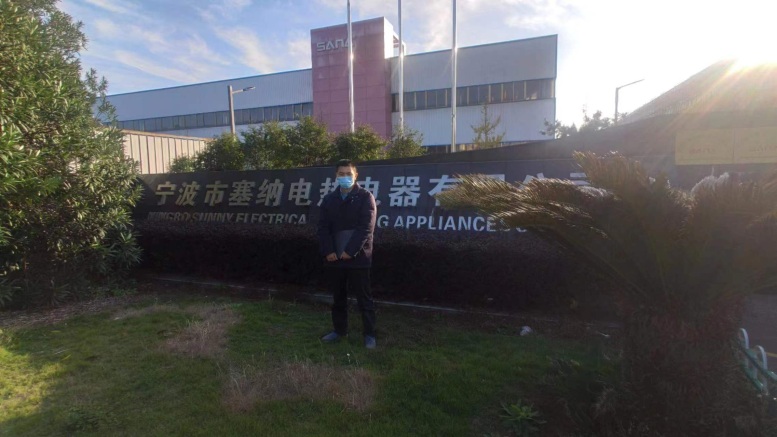 